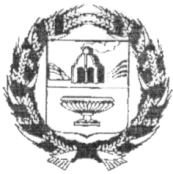 АДМИНИСТРАЦИЯ ХМЕЛЕВСКОГО СЕЛЬСОВЕТАЗАРИНСКОГО РАЙОНА АЛТАЙСКОГО КРАЯП О С Т А Н О В Л Е Н И Е -  ПРОЕКТ00.00.2021										            № 00с. ХмелевкаО принятии решения об упрощенном,осуществлении внутреннего финансовогоаудита и наделении полномочиямивнутреннего финансового аудитаВ соответствии с пунктом 5 статьи 160.2-1 Бюджетного кодекса Российской Федерации, приказом Министерства финансов Российской Федерации от 18.12.2019 № 237н «Об утверждении федерального стандарта внутреннего финансового аудита «Основания и порядок организации, случаи и порядок передачи полномочий по осуществлению внутреннего финансового аудита», на основании Устава муниципального образования Хмелевский сельсовет Заринского района Алтайского края, администрация Хмелевского сельсовета Заринского района Алтайского края постановляет:1. Принять решение об упрощенном осуществлении внутреннего финансового аудита администрацией Хмелевского сельсовета Заринского района Алтайского края.2. Наделить полномочиями по осуществлению внутреннего финансового аудита главу Хмелевского сельсовета Заринского района. Глава Хмелевского сельсовета Заринского района принимает на себя и единолично несет ответственность за результаты выполнения бюджетных процедур, а также самостоятельно выполняет действия, направленные на достижение целей осуществления внутреннего финансового аудита, в частности:организует и осуществляет внутренний финансовый контроль;решает задачи внутреннего финансового аудита, направленные на совершенствование внутреннего финансового контроля в соответствии с пунктом 14 федерального стандарта внутреннего финансового аудита "Определения, принципы и задачи внутреннего финансового аудита";решает задачи внутреннего финансового аудита, направленные на повышение качества финансового менеджмента в соответствии с пунктом 16 федерального стандарта внутреннего финансового аудита "Определения, принципы и задачи внутреннего финансового аудита".4. Контроль за исполнением настоящего постановления оставляю за собой.  5. Постановление вступает в силу со дня подписания.Глава сельсовета                                                                               М.Г. Корчагина